Доступ к информационным системам и информационно-телекоммуникационным сетямС 1 сентября 2012 г. вступил в силу Федеральный закон Российской Федерации от 29 декабря 2010 г. N 436-ФЗ
«О защите детей от информации, причиняющей вред их здоровью и развитию», согласно которому содержание и художественное оформление информации, предназначенной для обучения детей в  образовательных учреждениях, должны соответствовать содержанию и художественному оформлению информации для детей данного возраста.
Информационная безопасность в целом и особенно детей — одна из центральных задач, которую необходимо решить для России.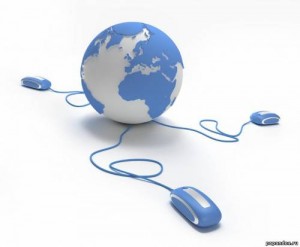 Детская аудитория Рунета насчитывает сейчас 8-10 млн. пользователей до 14 лет. При этом около 40% детей, регулярно посещающих Сеть, просматривают Интернет-сайты с агрессивным и нелегальным контентом, подвергаются кибепреследованиям и виртуальным домогательствам. Как сделать Интернет безопасным для детей?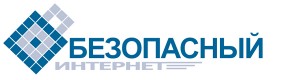 Полезный контентЛига безопасного ИнтернетаКак обеспечить безопасность детей в ИнтернетеЛиния помощи «Дети Онлайн»Горячая линия по приему сообщений о противоправном контенте в сети ИнтернетИспользование Интернета является безопасным, если выполняются три основных правила: 1. Защитите свой компьютер
· Регулярно обновляйте операционную систему.
· Используйте антивирусную программу.
· Применяйте брандмауэр.
· Создавайте резервные копии важных файлов.
· Будьте осторожны при загрузке новых файлов.2. Защитите себя в Интернете
· С осторожностью разглашайте личную информацию.
· Помните, что в Интернете не вся информация надежна и не все пользователи откровенны.3. Соблюдайте правила
· Закону необходимо подчиняться даже в Интернете.
· При работе в Интернете не забывайте заботиться об остальных так же, как о себе.Сведения о доступе к информационным системам и информационно-телекоммуникационным сетям в МОБУ "Трудовая СОШ"Одним из приоритетных направлений в деятельности школы является информатизация образовательного процесса, которая рассматривается как процесс, направленный на повышение эффективности и качества учебных занятий, и администратирования посредством применения ИКТ (информационно-коммуникативных технологий)
 Школьники имеют возможность работать в сети Интернет на уроках информатики и ежедневно в свободном доступе после уроков в компьютерном классе. В свободное от уроков время каждый желающий (учитель или ученик) при помощи администратора точки доступа к сети Интренет может воспользоваться техническими и сетевыми ресурсами для выполнения учебных задач.Рассматривая процессы повышения эффективности образовательного и управленческого процессов через призму информатизации, мы считаем, что школьный компьютер может и должен стать тем инструментом, который позволяет: во-первых, повысить эффективность учебных занятий, так как:
включение в урок мультимедиа материалов (видео, звука, иллюстрационного материала) повышает его наглядность;
использование цифровых образовательных ресурсов предметной направленности позволяет организовать изучение материала каждым учащимся индивидуально, в наиболее предпочтительном для него темпе;
компьютер позволяет включить межпредметные интеграционные процессы, так как он по своей сути инструмент надпредметный, а применение, к примеру, одних и тех же программных средств и алгоритмов при решении математических, физических, химических и других задач акцентирует внимание на общности изучаемых в рамках разных предметов тем и законов;
сетевые возможности компьютера позволяют выйти в поисках необходимой информации за рамки учебной аудитории, того объема информации, которая предоставляется учителем или родителями.
В школе создан, постоянно пополняющийся и обновляющийся сайт, на котором располагается информация: — о школе и её основных направлениях; — об истории и развитии школы и её традициях; — об учащихся; — о педагогических работниках.На сайте школы размещаются важные документы, касающиеся организации образовательного процесса – публичный отчет директора, документы, регламентирующие работу школы.